Übung Textverarbeitung:                                                          Leerzeichen (2)In der nächsten Stunde wird eine ähnliche Arbeit als Praxiskontrolle bewertet!Schreibe die Sätze ab und setze dabei Leerzeichen an der richtigen Stelle!Achte auch auf deine Rechtschreibung! Fehlerhafte Wörter werden vom Programm rot unterstrichen!Nutze beim Schreiben unbedingt dein AB Leerzeichen (die Regeln in den beiden unteren Tabellen)!Mache dir als Erstes alle Zeichen sichtbar!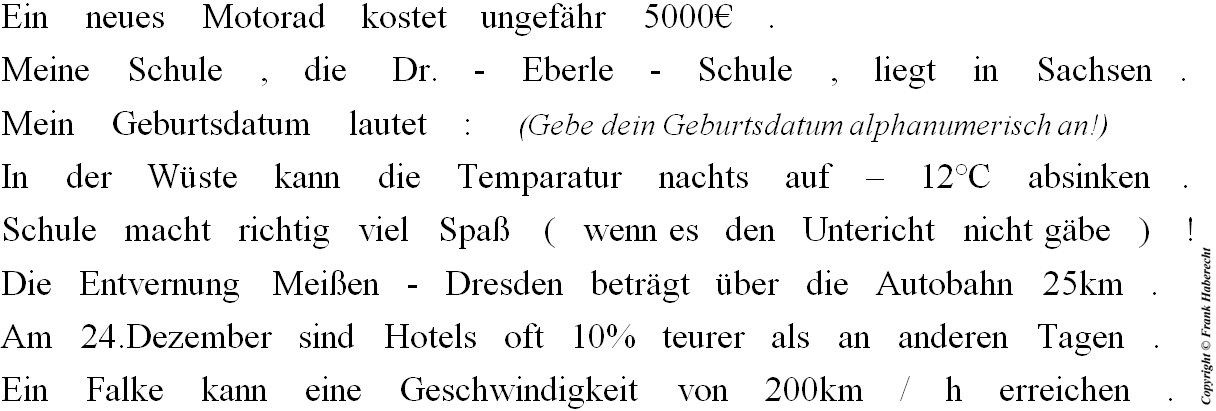 